КАРАР                                                       РЕШЕНИЕОб утверждении   Соглашения  о расторжении Соглашения между  Администрацией  муниципального района Шаранский  район Республики Башкортостан и Администрацией сельского  поселения Старотумбагушевский сельсовет муниципального района Шаранский район Республики Башкортостан о передаче Администрации муниципального  района Шаранский район Республики Башкортостан осуществления части полномочийсельского  поселения Старотумбагушевский сельсовет муниципального района Шаранский район Республики БашкортостанВ соответствии с частью 4 статьи 15 Федерального закона №131-ФЗ от 6 октября 2003 года «Об общих принципах организации местного самоуправления в Российской Федерации» Совет сельского поселения  Старотумбагушевский сельсовет муниципального района Шаранский район  решил:Утвердить Соглашение о расторжении Соглашения между  Администрацией  муниципального района Шаранский  район Республики Башкортостан и Администрацией сельского  поселения Старотумбагушевский  сельсовет муниципального района Шаранский район Республики Башкортостан о передаче Администрации муниципального района Шаранский район Республики Башкортостан осуществления части полномочий сельского  поселения Старотумбагушевский сельсовет муниципального района Шаранский район Республики Башкортостан (прилагается).И.о. главы сельского поселения    Старотумбагушевский  сельсовет                                                И.Х. Бадамшин д. Старотумбагушево 01 июля  2013 года№ 273                             Соглашение о расторжении Соглашения между  Администрацией  муниципального района Шаранский  район Республики Башкортостан и Администрацией сельского  поселения Старотумбагушевский сельсовет муниципального района Шаранский район Республики Башкортостан о передаче Администрации муниципального  района Шаранский район Республики Башкортостан осуществления части полномочий сельского  поселения Старотумбагушевский  сельсовет муниципального района Шаранский район Республики БашкортостанАдминистрация сельского поселения Старотумбагушевский сельсовет муниципального района Шаранский район Республики Башкортостан, именуемый в дальнейшем «Сторона 1», в лице и.о главы  сельского поселения Старотумбагушевский  сельсовет муниципального района Шаранский район Республики Башкортостан Бадамшина Ильдара Халимовича, действующего на основании Устава, с одной стороны, и Администрация муниципального района Шаранский район Республики Башкортостан, именуемый в дальнейшем «Сторона 2», в лице главы Администрации муниципального района Шаранский район Республики Башкортостан Самигуллина Ильгиза Магдановича, действующего на основании Устава, с другой стороны, заключили настоящее соглашение о нижеследующем:1. Расторгнуть с «01» июля  2013 года Соглашение между  Администрацией  муниципального района Шаранский  район Республики Башкортостан и Администрацией сельского  поселения Старотумбагушевский сельсовет муниципального района Шаранский район Республики Башкортостан о передаче Администрации муниципального  района Шаранский район Республики Башкортостан осуществления части полномочий сельского поселения Старотумбагушевский сельсовет муниципального района Шаранский район Республики Башкортостан от 26 октября 2012 года, утвержденное решением Совета сельского поселения  Старотумбагушевский сельсовет муниципального района Шаранский район Республики Башкортостан № 175 от  26 октября  2012 года.2.  «Сторона 2» возвращает «Стороне 1» неиспользованные материальные и финансовые средства.3. «Сторона 1» признает, что не имеет никаких претензий к «Стороне 2»  по Соглашению.4. Настоящее Соглашение подлежит обязательному утверждению решениями Совета сельского поселения Старотумбагушевский сельсовет муниципального района Шаранский район Республики Башкортостан, Совета муниципального района Шаранский район Республики Башкортостан 5. Настоящее Соглашение составлено в двух экземплярах, по одному для каждой из сторон, которые имеют равную юридическую силу.Реквизиты сторон:Адреса и реквизиты Сторон:БАШҠОРТОСТАН  РЕСПУБЛИКАҺЫШАРАН  РАЙОНЫМУНИЦИПАЛЬ  РАЙОНЫИСКЕ ТОМБАҒОШ АУЫЛ СОВЕТЫАУЫЛ БИЛӘМӘҺЕ СОВЕТЫИске Томбағош ауылы,тел(34769) 2-47-19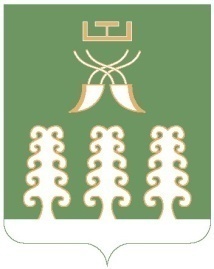 РЕСПУБЛИКА  БАШКОРТОСТАНМУНИЦИПАЛЬНЫЙ РАЙОНШАРАНСКИЙ РАЙОНСОВЕТ  СЕЛЬСКОГО ПОСЕЛЕНИЯСТАРОТУМБАГУШЕВСКИЙ СЕЛЬСОВЕТс. Старотумбагушево, тел.(34769)  2-47-19Администрация сельского  поселения Старотумбагушевский  сельсовет муниципального района Шаранский район Республики Башкортостан452636, Шаранский район, д. Старотумбагушево ул. Центральная д. № 14,ИНН  0251000655КПП 025101001БИК  048073001р/с 40204810300000002059в ГРКЦ НБ РБ Банка Россиил/с 02211010010 в ФУ АМР Шаранский район РБОКВЭД  75.11.35.ОГРН 1020200612541Администрация муниципального района Шаранский район Республики Башкортостан452630, с. Шаранул. Пролетарская, д. № 1,ИНН 0251005300КПП 025101001БИК 048073001р/с 40204810900000002048в ГРКЦ НБ РБ Банка Россиил/с 02000010010 в ФУ АМР Шаранский район РБОКВЭД 75.11.31.ОГРН 1050200745110И.о. главы сельского  поселения Старотумбагушевский  сельсовет муниципального района Шаранский район Республики Башкортостан______________ И.Х. Бадамшин01 июля 2013 годаМ.П.Глава Администрациимуниципального района Шаранский район Республики Башкортостан_______________  И.М.Самигуллин01 июля  2013 года.М.П.